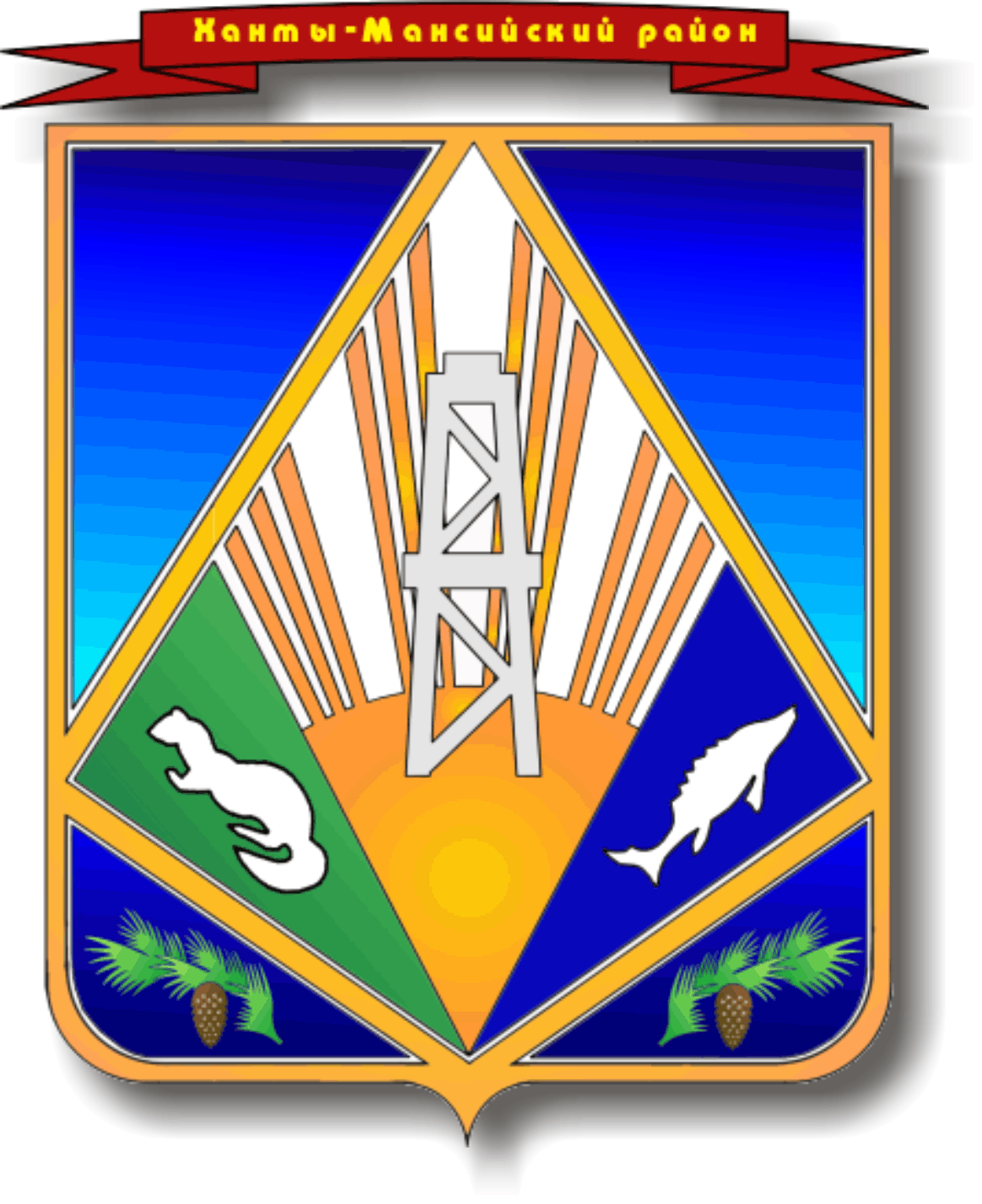 МУНИЦИПАЛЬНОЕ ОБРАЗОВАНИЕХАНТЫ-МАНСИЙСКИЙ РАЙОНХанты-Мансийский автономный округ – ЮграАДМИНИСТРАЦИЯ ХАНТЫ-МАНСИЙСКОГО РАЙОНАП О С Т А Н О В Л Е Н И Еот 30.09.2013                                                                                                      № 248г. Ханты-МансийскОб утверждении муниципальной программы «Развитие и модернизация жилищно-коммунального комплекса Ханты-Мансийского района на 2014 – 2016 годы»	В соответствии с постановлением администрации Ханты-Мансийского района от 09 августа 2013 года №199 «О целевых программах Ханты-Мансийского района» и в целях развития жилищно-коммунального комплекса Ханты-Мансийского района:	1. Утвердить муниципальную программу Ханты-Мансийского района «Развитие и модернизация жилищно-коммунального комплекса Ханты-Мансийского района на 2014 – 2016 годы» согласно приложению.	2. Признать утратившими силу постановления администрации Ханты-Мансийского района:	от 14 октября 2010 года № 171 «О долгосрочной муниципальной целевой программе «Развитие и модернизация жилищно-коммунального комплекса Ханты-Мансийского района на 2011-2015 годы»»;	от 28 февраля 2011 года № 41 «О внесении изменений в постановление администрации Ханты-Мансийского района от 14 октября 2010 года №171»;	от 18 апреля 2011 года  №73 «О внесении изменений в постановление администрации Ханты-Мансийского района от 14 октября 2010 года №171»;	от 15 августа 2011 года № 138 «О внесении изменений в постановление администрации Ханты-Мансийского района от 14 октября 2010 года №171»; 	от 12 сентября 2011 года № 161 «О внесении изменений в постановление администрации Ханты-Мансийского района от 14 октября 2010 года №171»;	от 30 сентября 2011 года № 188 «О внесении изменений в постановление администрации Ханты-Мансийского района от 14 октября 2010 года №171»;	от 02 ноября 2011 года № 210 «О внесении изменений в постановление администрации Ханты-Мансийского района от 14 октября 2010 года №171»;	от 13 декабря 2011 года № 248 «О внесении изменений в постановление администрации Ханты-Мансийского района от 14 октября 2010 года №171»;	от 30 марта 2012 года № 63 «О внесении изменений в постановление администрации Ханты-Мансийского района от 14 октября 2010 года №171»;	от 02 апреля 2012 года № 67 «О внесении изменений в постановление администрации Ханты-Мансийского района от 14 октября 2010 года №171»;	от 02 июля 2012 года № 153 «О внесении изменений в постановление администрации Ханты-Мансийского района от 14 октября 2010 года №171»;	от 05 октября 2012 года № 234 «О внесении изменений в постановление администрации Ханты-Мансийского района от 14 октября 2010 года №171»;	от 05 декабря 2012 года № 296 «О внесении изменений в постановление администрации Ханты-Мансийского района от 14 октября 2010 года №171»;	от 27 декабря 2012 года № 314 «О внесении изменений в постановление администрации Ханты-Мансийского района от 14 октября 2010 года №171»;	от 20 февраля 2013 года № 40 «О внесении изменений в постановление администрации Ханты-Мансийского района от 14 октября 2010 года №171»;	от 30 мая 2013 года № 127 «О внесении изменений в постановление администрации Ханты-Мансийского района от 14 октября 2010 года № 171  «О долгосрочной муниципальной целевой программе «Развитие                                 и модернизация жилищно-коммунального комплекса Ханты-Мансийского района на 2011 – 2015 годы»;	от 18 июля 2013 года № 173 «О внесении изменений в постановление администрации Ханты-Мансийского района от 14 октября 2010 года № 171  «О долгосрочной муниципальной целевой программе «Развитие                                 и модернизация жилищно-коммунального комплекса Ханты-Мансийского района на 2011 – 2015 годы»;	от 26 августа 2013 года № 215 «О внесении изменений в постановление администрации Ханты-Мансийского района от 14 октября 2010 года № 171       «О долгосрочной муниципальной целевой программе «Развитие                               и модернизация жилищно-коммунального комплекса Ханты-Мансийского района на 2011 – 2015 годы».	3. Настоящее постановление вступает в силу после его официального опубликования (обнародования), но не ранее 01 января 2014 года.	4. Опубликовать настоящее постановление в газете «Наш район»                      и разместить на официальном сайте администрации Ханты-Мансийского района.	5. Контроль за выполнением постановления возложить на заместителя главы администрации района, директора департамента строительства, архитектуры и ЖКХ.Глава администрацииХанты-Мансийского района                                                                 В.Г.УсмановПриложение к постановлению администрацииХанты-Мансийского районаот 30.09.2013 № 248 Муниципальная программа «Развитие и модернизация жилищно-коммунального комплекса Ханты-Мансийского района на 2014 – 2016 годы»1. Паспорт муниципальной программы2. Характеристика проблемы, на решение которой направлена муниципальная программа	Муниципальная программа «Развитие и модернизация жилищно- коммунального комплекса Ханты-Мансийского района на 2014 – 2016 годы» (далее – Программа) направлена на решение вопросов строительства, реконструкцию и капитальный ремонт объектов коммунальной инфраструктуры (совокупности производственных, имущественных объектов,  в том числе трубопроводов и иных объектов, используемых в сфере тепло-, водоснабжения, водоотведения и очистки сточных вод, технологически связанных между собой, расположенных (полностью или частично) в границах муниципального образования и предназначенных для нужд потребителей.	Общая   протяженность   сетей   теплоснабжения  в   поселениях   Ханты-Мансийского района в двухтрубном исполнении составляет 54 км, все сети находятся в муниципальной собственности. Протяженность ветхих тепловых сетей составляет 22 км или 40 процентов от их общей протяженности. 	Услуга теплоснабжения предоставляется в 20 населенных пунктах тридцатью муниципальными котельными (18 – на природном газе, 11 – на угле и 1 – на электроэнергии). Данная Программа позволит проводить полный комплекс работ по подготовке технологического оборудования котельных                  к зиме.	Вода в населенных пунктах района подается из артезианских скважин. Все имеющиеся водозаборы (31 ед. в 23 населенных пунктах) требуют ежегодной подготовки к зимнему периоду. Протяженность водопроводных сетей Ханты-Мансийского района составляет 76,2 км, из  них протяженность ветхих сетей составляет 24,6 км, т.е. 32 процента от общей протяженности водопроводных сетей.	Для бесперебойного и безаварийного функционирования объектов социально-бытового обслуживания населения необходимо произвести модернизацию и реконструкцию объектов тепло-, водоснабжения. 	Программа направлена на снижение сверхнормативного износа объектов коммунальной инфраструктуры, проведение их модернизации путем внедрения ресурсо- и энергосберегающих технологий, разработку и внедрение мер по стимулированию эффективного и рационального хозяйствования организаций коммунального комплекса, обеспечение коммунальной инфраструктурой территорий, предназначенных для комплексного освоения              и развития  застроенных территорий в целях жилищного строительства.3. Основные цели и задачи муниципальной программы, оценка ожидаемой эффективности муниципальной программы	Цели и задачи Программы приведены в паспорте Программы. 	Система показателей, характеризующих результаты реализации Программы, указана в приложении 1 к Программе.4. Программные мероприятия	Достижение поставленной цели и решение задач Программы предусмотрено посредством реализации мероприятий, представленных                     в приложении 2 к Программе.5. Обоснование ресурсного обеспечения муниципальной программы	Сроки реализации Программы: 2014 – 2016 годы. 	Финансирование  Программы  осуществляется  за  счет  средств бюджета муниципального образования Ханты-Мансийский район	Объемы финансирования указаны в паспорте Программы.6. Механизм реализации муниципальной программы	Комплексное управление Программой и распоряжение средствами местного бюджета в объеме бюджетных ассигнований, утвержденных                       в бюджете района на реализацию муниципальной программы на очередной финансовый  год, осуществляют субъекты бюджетного планирования администрации Ханты-Мансийского района.	Реализация  мероприятий, предусмотренных Программой, представляет собой скоординированные по срокам и направлениям действия исполнителей конкретных мероприятий, субъектов финансовой поддержки и будет осуществляться на основе муниципальных контрактов (договоров), заключаемых исполнителями Программы в соответствии с Федеральным законом от 05.04.2013 № 44-ФЗ «О контрактной системе в сфере закупок товаров, работ, услуг для обеспечения государственных и муниципальных нужд».	Ежегодные объемы финансирования Программы за счет средств бюджета района определяются в соответствии с утвержденным бюджетом района на соответствующий финансовый год, связи с чем в Программу могут вноситься изменения. 	Контроль за ходом реализации мероприятий Программы  осуществляет   департамент строительства, архитектуры и жилищно-коммунального хозяйства администрации Ханты-Мансийского район. 	Получателями средств на реализацию Программы являются: 	департамент строительства, архитектуры и жилищно-коммунального хозяйства администрации Ханты-Мансийского района; 	МКУ «Управление капитального строительства и ремонта»; 	администрации сельских поселений.	Координатором Программы предоставляется ежеквартально и ежегодно информация о ходе реализации Программы в уполномоченный орган                          в соответствии с действующими нормативными правовыми актами администрации Ханты-Мансийского района. Приложение 1  к ПрограммеСистема показателей, характеризующих результаты реализации  муниципальной программы	Муниципальная программа «Развитие и модернизация жилищно-коммунального комплекса Ханты-Мансийского района на 2014 – 2016 годы».	Координатор муниципальной программы: департамент строительства, архитектуры и ЖКХ.Приложение 2  к ПрограммеОсновные программные мероприятияНаименование муниципальной  программы«Развитие и модернизация жилищно-коммунального  комплекса Ханты-Мансийского района на 2014 –                 2016 годы»Правовое обоснование для разработки муниципальной  программы   Жилищный кодекс Российской Федерации;   Федеральный закон от 06.10.2003 № 131-ФЗ                        «Об общих принципах организации местного самоуправления в Российской Федерации»;   Федеральный закон от 27.07.2010 № 190-ФЗ                       «О теплоснабжении»;   Федеральный закон от 07.12.2011 № 416-ФЗ              «О водоснабжении и водоотведении»;   постановление администрации Ханты-Мансийского района от 09.08.2013 № 199 «О целевых программах Ханты-Мансийского района»Муниципальный заказчик – координатор муниципальной  программыдепартамент строительства, архитектуры и жилищно-коммунального хозяйства администрации Ханты-Мансийского района (далее – департамент строительства, архитектуры и ЖКХ)Исполнители муниципальной  программы   департамент строительства, архитектуры и ЖКХ;   муниципальное казенное учреждение Ханты-Мансийского района «Управление капитального строительства и ремонта» (далее – МКУ «Управление капитального строительства и ремонта»);      администрации сельских поселенийОсновные цель  и задачи    муниципальной  программыцель: повышение качества условий проживания                       и коммунального обслуживания  населения в Ханты-Мансийском  районе, обеспечение  доступности для населения  района  стоимости  коммунальных  услуг.Задачи:   приобретение спецтехники для улучшения качества предоставляемых коммунальных услуг;   повышение качества питьевой воды;   обеспечение коммунальной инфраструктурой территорий, предназначенных для жилищного строительства;   повышение качества предоставления услуг ЖКХ;   строительство инженерных сетей и капитальный ремонт изношенных основных фондов;   капитальный ремонт многоквартирных домов;   повышение уровня благосостояния населенияСроки реализации муниципальной  программысрок реализации Программы: 2014 – 2016 годы:I этап – 2014 год;II этап – 2015 год;III этап – 2016 годОбъемы                       и источники финансирования     муниципальной  программы общий объем финансирования Программы на 2014 –  2016 годы – 320 548,5 тыс. рублей, из них:2014 год – 126 977,3 тыс. рублей, из них: 102 892,0 тыс. рублей – за счет средств бюджета района,24 085,3 тыс. рублей – за счет средств бюджета автономного округа;2015 год – 94 223,4 тыс. рублей, из них: 71 146,8 тыс. рублей – за счет средств бюджета района,23 076,6 тыс. рублей – за счет средств бюджета автономного округа;2016 год – 99 347,8 тыс. рублей, из них:73 111,0 тыс. рублей – за счет средств бюджета района,26 236,8 тыс. рублей – за счет средств бюджета автономного округаОжидаемые конечные результаты реализации    муниципальной  программы    протяженность  отремонтированных инженерных сетей   к 2016 году до 8,8 км;   доля  и снижение расходов  на  коммунальные   услуги   в доходах населения с 22 процентов до 10 процентов№    п/пНаименование показателей результатовБазовый показатель на начало реализации ПрограммыЗначения показателя               по годамЗначения показателя               по годамЗначения показателя               по годамЦелевое значение показателя                на момент окончания действия Программы№    п/пНаименование показателей результатовБазовый показатель на начало реализации ПрограммыЗначения показателя               по годамЗначения показателя               по годамЗначения показателя               по годамЦелевое значение показателя                на момент окончания действия Программы№    п/пНаименование показателей результатовБазовый показатель на начало реализации Программы2014год2015год2016годЦелевое значение показателя                на момент окончания действия Программы12345671. Показатели непосредственных результатов1. Показатели непосредственных результатов1. Показатели непосредственных результатов1. Показатели непосредственных результатов1. Показатели непосредственных результатов1. Показатели непосредственных результатов1. Показатели непосредственных результатов1.1.Населенные пункты, где качество питьевой воды соответствует установленным нормам, ед.23242525251.2.Протяженность ветхих инженерных сетей, подлежащих замене, км1.2.сети теплоснабжения, км31,95728,0725,9624241.2.сети водоснабжения, км21,6619,3817,5816,516,51.2.канализационные сети, км98,27,47,47,42. Показатели конечных результатов2. Показатели конечных результатов2. Показатели конечных результатов2. Показатели конечных результатов2. Показатели конечных результатов2. Показатели конечных результатов2. Показатели конечных результатов2.1.Снижение доли расходов на коммунальные  услуги  в доходах  населения, %22151210102.2.Протяженность отремонтированных инженерных сетей в период реализации программы, км02.95,98,88,8№       п/пМероприятия муниципальной программыМуниципаль-ный заказчикМуниципаль-ный заказчикИсточники финанси-рованияФинансовые затраты на реализацию          (тыс. рублей)Финансовые затраты на реализацию          (тыс. рублей)Финансовые затраты на реализацию          (тыс. рублей)Финансовые затраты на реализацию          (тыс. рублей)Исполнители муниципальной программы№       п/пМероприятия муниципальной программыМуниципаль-ный заказчикМуниципаль-ный заказчикИсточники финанси-рованиявсегов том числев том числев том числеИсполнители муниципальной программы№       п/пМероприятия муниципальной программыМуниципаль-ный заказчикМуниципаль-ный заказчикИсточники финанси-рованиявсего2014год2015год2016годИсполнители муниципальной программы1233456789Цель: повышение качества условий проживания и коммунального обслуживания населения в Ханты-Мансийском районе, обеспечение доступности для населения района стоимости коммунальных услуг.Цель: повышение качества условий проживания и коммунального обслуживания населения в Ханты-Мансийском районе, обеспечение доступности для населения района стоимости коммунальных услуг.Цель: повышение качества условий проживания и коммунального обслуживания населения в Ханты-Мансийском районе, обеспечение доступности для населения района стоимости коммунальных услуг.Цель: повышение качества условий проживания и коммунального обслуживания населения в Ханты-Мансийском районе, обеспечение доступности для населения района стоимости коммунальных услуг.Цель: повышение качества условий проживания и коммунального обслуживания населения в Ханты-Мансийском районе, обеспечение доступности для населения района стоимости коммунальных услуг.Цель: повышение качества условий проживания и коммунального обслуживания населения в Ханты-Мансийском районе, обеспечение доступности для населения района стоимости коммунальных услуг.Цель: повышение качества условий проживания и коммунального обслуживания населения в Ханты-Мансийском районе, обеспечение доступности для населения района стоимости коммунальных услуг.Цель: повышение качества условий проживания и коммунального обслуживания населения в Ханты-Мансийском районе, обеспечение доступности для населения района стоимости коммунальных услуг.Цель: повышение качества условий проживания и коммунального обслуживания населения в Ханты-Мансийском районе, обеспечение доступности для населения района стоимости коммунальных услуг.Цель: повышение качества условий проживания и коммунального обслуживания населения в Ханты-Мансийском районе, обеспечение доступности для населения района стоимости коммунальных услуг.Подпрограмма 1. Создание условий для обеспечения коммунальными услугамиПодпрограмма 1. Создание условий для обеспечения коммунальными услугамиПодпрограмма 1. Создание условий для обеспечения коммунальными услугамиПодпрограмма 1. Создание условий для обеспечения коммунальными услугамиПодпрограмма 1. Создание условий для обеспечения коммунальными услугамиПодпрограмма 1. Создание условий для обеспечения коммунальными услугамиПодпрограмма 1. Создание условий для обеспечения коммунальными услугамиПодпрограмма 1. Создание условий для обеспечения коммунальными услугамиПодпрограмма 1. Создание условий для обеспечения коммунальными услугамиПодпрограмма 1. Создание условий для обеспечения коммунальными услугамиЗадача 1.1. Приобретение спецтехники для улучшения качества предоставляемых коммунальных услуг.Задача 1.1. Приобретение спецтехники для улучшения качества предоставляемых коммунальных услуг.Задача 1.1. Приобретение спецтехники для улучшения качества предоставляемых коммунальных услуг.Задача 1.1. Приобретение спецтехники для улучшения качества предоставляемых коммунальных услуг.Задача 1.1. Приобретение спецтехники для улучшения качества предоставляемых коммунальных услуг.Задача 1.1. Приобретение спецтехники для улучшения качества предоставляемых коммунальных услуг.Задача 1.1. Приобретение спецтехники для улучшения качества предоставляемых коммунальных услуг.Задача 1.1. Приобретение спецтехники для улучшения качества предоставляемых коммунальных услуг.Задача 1.1. Приобретение спецтехники для улучшения качества предоставляемых коммунальных услуг.Задача 1.1. Приобретение спецтехники для улучшения качества предоставляемых коммунальных услуг.1.1.1.Приобретение спецтехники на условиях финансовой аренды (лизинга)департамент строительства, архитектуры 
и ЖКХвсеговсего12 300,012 300,00,00,0департамент строительства, архитектуры 
и ЖКХ1.1.1.Приобретение спецтехники на условиях финансовой аренды (лизинга)департамент строительства, архитектуры 
и ЖКХбюджет районабюджет района12 300,012 300,00,00,0департамент строительства, архитектуры 
и ЖКХ1.1.2.Приобретение манипулятора для                       МП «ЖЭК-3»департамент строительства, архитектуры 
и ЖКХвсеговсего2 000,02 000,00,00,0департамент строительства, архитектуры 
и ЖКХ1.1.2.Приобретение манипулятора для                       МП «ЖЭК-3»департамент строительства, архитектуры 
и ЖКХбюджет районабюджет района2 000,02 000,00,00,0департамент строительства, архитектуры 
и ЖКХИтого по задаче 1.1Итого по задаче 1.1Итого по задаче 1.1всеговсего14 300,014 300,00,00,0Итого по задаче 1.1Итого по задаче 1.1Итого по задаче 1.1бюджет районабюджет района14 300,014 300,00,00,0Задача 1.2. Повышение качества питьевой воды.Задача 1.2. Повышение качества питьевой воды.Задача 1.2. Повышение качества питьевой воды.Задача 1.2. Повышение качества питьевой воды.Задача 1.2. Повышение качества питьевой воды.Задача 1.2. Повышение качества питьевой воды.Задача 1.2. Повышение качества питьевой воды.Задача 1.2. Повышение качества питьевой воды.Задача 1.2. Повышение качества питьевой воды.Задача 1.2. Повышение качества питьевой воды.1.2.1Разработка проектов зон санитарной охраны на скважинах в населенных пунктах Ханты-Мансийского района, подсчет запасов:департамент строительства, архитектуры 
и ЖКХвсеговсего3 000,03 000,00,00,0департамент строительства, архитектуры 
и ЖКХ1.2.1Разработка проектов зон санитарной охраны на скважинах в населенных пунктах Ханты-Мансийского района, подсчет запасов:департамент строительства, архитектуры 
и ЖКХбюджет районабюджет района3 000,03 000,00,00,0департамент строительства, архитектуры 
и ЖКХ1.2.1.1.с. Елизарово, с. Троица, д. Белогорье,                    п. Луговской, п. Кирпичный, п. Сибирский,             с. Батово, с. Селиярово, с. Цингалыдепартамент строительства, архитектуры 
и ЖКХвсеговсего2 000,02 000,00,00,0департамент строительства, архитектуры 
и ЖКХ1.2.1.1.с. Елизарово, с. Троица, д. Белогорье,                    п. Луговской, п. Кирпичный, п. Сибирский,             с. Батово, с. Селиярово, с. Цингалыдепартамент строительства, архитектуры 
и ЖКХбюджет районабюджет района2 000,02 000,00,00,0департамент строительства, архитектуры 
и ЖКХ1.2.1.2.д. Шапша, д. Яркидепартамент строительства, архитектуры 
и ЖКХвсеговсего1 000,01 000,00,00,0департамент строительства, архитектуры 
и ЖКХ1.2.1.2.д. Шапша, д. Яркидепартамент строительства, архитектуры 
и ЖКХбюджет районабюджет района1 000,01 000,00,00,0департамент строительства, архитектуры 
и ЖКХ1.2.2.Организация зоны санитарной охраны водозабора на основании разработанного проекта п. Кирпичныйдепартамент строительства, архитектуры 
и ЖКХвсеговсего1 960,00,01 960,00,0департамент строительства, архитектуры 
и ЖКХ1.2.2.Организация зоны санитарной охраны водозабора на основании разработанного проекта п. Кирпичныйдепартамент строительства, архитектуры 
и ЖКХбюджет районабюджет района1 960,00,01 960,00,0департамент строительства, архитектуры 
и ЖКХ1.2.3.Организация зоны санитарной охраны водозабора на основании разработанного проекта д. Белогорьедепартамент строительства, архитектуры 
и ЖКХвсеговсего1 500,00,01 500,00,0департамент строительства, архитектуры 
и ЖКХ1.2.3.Организация зоны санитарной охраны водозабора на основании разработанного проекта д. Белогорьедепартамент строительства, архитектуры 
и ЖКХбюджет районабюджет района1 500,00,01 500,00,0департамент строительства, архитектуры 
и ЖКХ1.2.4.Организация зоны санитарной охраны водозабора на основании разработанного проекта с. Троицадепартамент строительства, архитектуры 
и ЖКХвсеговсего1 500,00,01 500,00,0департамент строительства, архитектуры 
и ЖКХ1.2.4.Организация зоны санитарной охраны водозабора на основании разработанного проекта с. Троицадепартамент строительства, архитектуры 
и ЖКХбюджет районабюджет района1 500,00,01 500,00,0департамент строительства, архитектуры 
и ЖКХ1.2.5.Устройство ЗСО (устройство ограждения, твердое покрытие дорожек, вынос ЛЭП)               с. Елизароводепартамент строительства, архитектуры 
и ЖКХвсеговсего1 960,00,01 960,00,0департамент строительства, архитектуры 
и ЖКХ1.2.5.Устройство ЗСО (устройство ограждения, твердое покрытие дорожек, вынос ЛЭП)               с. Елизароводепартамент строительства, архитектуры 
и ЖКХбюджет районабюджет района1 960,00,01 960,00,0департамент строительства, архитектуры 
и ЖКХ1.2.6.Строительство объекта «Водозабор                       с водоочистными сооружениями и сетями водопровода в п. Горноправдинск Ханты-Мансийского района»департамент строительства, архитектуры и ЖКХвсеговсего16 700,016 700,00,00,0МКУ «Управление капитального строительства и ремонта»1.2.6.Строительство объекта «Водозабор                       с водоочистными сооружениями и сетями водопровода в п. Горноправдинск Ханты-Мансийского района»департамент строительства, архитектуры и ЖКХбюджет районабюджет района16 700,016 700,00,00,0МКУ «Управление капитального строительства и ремонта»1.2.7.Строительство водозабора ВОС  д. Согомдепартамент строительства, архитектуры 
и ЖКХвсеговсего2 500,02 500,00,00,0МКУ «Управление капитального строительства 
и ремонта»1.2.7.Строительство водозабора ВОС  д. Согомдепартамент строительства, архитектуры 
и ЖКХбюджет районабюджет района2 500,02 500,00,00,0МКУ «Управление капитального строительства 
и ремонта»1.2.8.Строительство нового водозабора                  (ПИР, СМР) д. Ягурьяхдепартамент строительства, архитектуры 
и ЖКХвсеговсего10 000,00,00,010 000,0МКУ «Управление капитального строительства 
и ремонта»1.2.8.Строительство нового водозабора                  (ПИР, СМР) д. Ягурьяхдепартамент строительства, архитектуры 
и ЖКХбюджет районабюджет района10 000,00,00,010 000,0МКУ «Управление капитального строительства 
и ремонта»1.2.9.Капитальный ремонт ВОС (с. Елизарово,        п. Красноленинский)департамент строительства, архитектуры 
и ЖКХвсеговсего13 800,013 800,00,00,0МКУ «Управление капитального строительства 
и ремонта»1.2.9.Капитальный ремонт ВОС (с. Елизарово,        п. Красноленинский)департамент строительства, архитектуры 
и ЖКХбюджет районабюджет района13 800,013 800,00,00,0МКУ «Управление капитального строительства 
и ремонта»1.2.10Строительство водозабора (п. Пырьях,               п. Сибирский, с. Нялинское)департамент строительства, архитектуры 
и ЖКХвсеговсего33 000,010 000,011 000,012 000,0МКУ «Управление капитального строительства 
и ремонта»1.2.10Строительство водозабора (п. Пырьях,               п. Сибирский, с. Нялинское)департамент строительства, архитектуры 
и ЖКХбюджет районабюджет района33 000,010 000,011 000,012 000,0МКУ «Управление капитального строительства 
и ремонта»Итого по задаче 1.2Итого по задаче 1.2Итого по задаче 1.2всеговсего85 920,046 000,017 920,022 000,0Итого по задаче 1.2Итого по задаче 1.2Итого по задаче 1.2бюджет районабюджет района85 920,046 000,017 920,022 000,0Задача 1.3.  Обеспечение коммунальной инфраструктурой территорий, предназначенных для жилищного строительства.Задача 1.3.  Обеспечение коммунальной инфраструктурой территорий, предназначенных для жилищного строительства.Задача 1.3.  Обеспечение коммунальной инфраструктурой территорий, предназначенных для жилищного строительства.Задача 1.3.  Обеспечение коммунальной инфраструктурой территорий, предназначенных для жилищного строительства.Задача 1.3.  Обеспечение коммунальной инфраструктурой территорий, предназначенных для жилищного строительства.Задача 1.3.  Обеспечение коммунальной инфраструктурой территорий, предназначенных для жилищного строительства.Задача 1.3.  Обеспечение коммунальной инфраструктурой территорий, предназначенных для жилищного строительства.Задача 1.3.  Обеспечение коммунальной инфраструктурой территорий, предназначенных для жилищного строительства.Задача 1.3.  Обеспечение коммунальной инфраструктурой территорий, предназначенных для жилищного строительства.Задача 1.3.  Обеспечение коммунальной инфраструктурой территорий, предназначенных для жилищного строительства.1.3.1.Строительство объектов:департамент строительства, архитектуры 
и ЖКХвсеговсего44 713,913 663,917 081,013 969,0МКУ «Управление капитального строительства 
и ремонта»1.3.1.Строительство объектов:департамент строительства, архитектуры 
и ЖКХбюджет районабюджет района44 713,913 663,917 081,013 969,0МКУ «Управление капитального строительства 
и ремонта»1.3.1.1.Инженерные сети (сети водоснабжения)          с. Цингалы Ханты-Мансийского района            (I этап)департамент строительства, архитектуры 
и ЖКХвсеговсего31 099,01 030,016 100,013 969,0МКУ «Управление капитального строительства 
и ремонта»1.3.1.1.Инженерные сети (сети водоснабжения)          с. Цингалы Ханты-Мансийского района            (I этап)департамент строительства, архитектуры 
и ЖКХбюджет районабюджет района31 099,01 030,016 100,013 969,0МКУ «Управление капитального строительства 
и ремонта»1.3.1.2.Инженерные сети для микрорайона индивидуальной застройки д. Шапша Ханты-Мансийского района. 1, 2 очереди. 1 очередь (ПИР)департамент строительства, архитектуры 
и ЖКХвсеговсего2 288,01 307,0981,00,0МКУ «Управление капитального строительства 
и ремонта»1.3.1.2.Инженерные сети для микрорайона индивидуальной застройки д. Шапша Ханты-Мансийского района. 1, 2 очереди. 1 очередь (ПИР)департамент строительства, архитектуры 
и ЖКХбюджет районабюджет района2 288,01 307,0981,00,0МКУ «Управление капитального строительства 
и ремонта»1.3.1.3.Сети водоснабжения  п. Выкатной  Ханты-Мансийского района (I, II этапы)департамент строительства, архитектуры 
и ЖКХвсеговсего11 000,011 000,00,00,0МКУ «Управление капитального строительства 
и ремонта»1.3.1.3.Сети водоснабжения  п. Выкатной  Ханты-Мансийского района (I, II этапы)департамент строительства, архитектуры 
и ЖКХбюджет районабюджет района11 000,011 000,00,00,0МКУ «Управление капитального строительства 
и ремонта»1.3.1.4.Инженерные сети микрорайон Кедровый        (1, 2 очереди) п. Горноправдинск Ханты-Мансийского района. Наружное газоснабжение. 2 очередь. II этапдепартамент строительства, архитектуры 
и ЖКХвсеговсего326,9326,90,00,0МКУ «Управление капитального строительства 
и ремонта»1.3.1.4.Инженерные сети микрорайон Кедровый        (1, 2 очереди) п. Горноправдинск Ханты-Мансийского района. Наружное газоснабжение. 2 очередь. II этапдепартамент строительства, архитектуры 
и ЖКХбюджет районабюджет района326,9326,90,00,0МКУ «Управление капитального строительства 
и ремонта»Итого по задаче 1.3Итого по задаче 1.3Итого по задаче 1.3всеговсего44 713,913 663,917 081,013 969,0Итого по задаче 1.3Итого по задаче 1.3Итого по задаче 1.3бюджет районабюджет района44 713,913 663,917 081,013 969,0Задача 1.4.  Повышение качества предоставления услуг ЖКХ.Задача 1.4.  Повышение качества предоставления услуг ЖКХ.Задача 1.4.  Повышение качества предоставления услуг ЖКХ.Задача 1.4.  Повышение качества предоставления услуг ЖКХ.Задача 1.4.  Повышение качества предоставления услуг ЖКХ.Задача 1.4.  Повышение качества предоставления услуг ЖКХ.Задача 1.4.  Повышение качества предоставления услуг ЖКХ.Задача 1.4.  Повышение качества предоставления услуг ЖКХ.Задача 1.4.  Повышение качества предоставления услуг ЖКХ.Задача 1.4.  Повышение качества предоставления услуг ЖКХ.1.4.1.Подготовка к работе в осенне-зимний периоддепартамент строительства, архитектуры 
и ЖКХвсеговсего14 378,24 500,04 779,05 099,2департамент строительства, архитектуры 
и ЖКХ; МКУ «Управление капитального строительства 
и ремонта»1.4.1.Подготовка к работе в осенне-зимний периоддепартамент строительства, архитектуры 
и ЖКХбюджет районабюджет района14 378,24 500,04 779,05 099,2департамент строительства, архитектуры 
и ЖКХ; МКУ «Управление капитального строительства 
и ремонта»1.4.2.Аварийно-технический запасдепартамент строительства, архитектуры 
и ЖКХвсеговсего18 366,13 000,07 434,07 932,1департамент строительства, архитектуры 
и ЖКХ1.4.2.Аварийно-технический запасдепартамент строительства, архитектуры 
и ЖКХбюджет районабюджет района18 366,13 000,07 434,07 932,1департамент строительства, архитектуры 
и ЖКХ1.4.3.Субсидии на реализацию подпрограммыдепартамент строительства, архитектуры 
и ЖКХвсеговсего3 119,21 021,81 037,41 060,0департамент строительства, архитектуры 
и ЖКХ1.4.3.Субсидии на реализацию подпрограммыдепартамент строительства, архитектуры 
и ЖКХбюджет автономного округабюджет автономного округа3 119,21 021,81 037,41 060,0департамент строительства, архитектуры 
и ЖКХИтого по задаче 1.4Итого по задаче 1.4Итого по задаче 1.4всеговсего35 863,58 521,813 250,414 091,3Итого по задаче 1.4Итого по задаче 1.4Итого по задаче 1.4бюджет автономного округабюджет автономного округа3 119,21 021,81 037,41 060,0Итого по задаче 1.4Итого по задаче 1.4Итого по задаче 1.4бюджет районабюджет района32 744,37 500,012 213,013 031,3Задача 1.5. Строительство инженерных сетей и капитальный ремонт изношенных основных фондов.Задача 1.5. Строительство инженерных сетей и капитальный ремонт изношенных основных фондов.Задача 1.5. Строительство инженерных сетей и капитальный ремонт изношенных основных фондов.Задача 1.5. Строительство инженерных сетей и капитальный ремонт изношенных основных фондов.Задача 1.5. Строительство инженерных сетей и капитальный ремонт изношенных основных фондов.Задача 1.5. Строительство инженерных сетей и капитальный ремонт изношенных основных фондов.Задача 1.5. Строительство инженерных сетей и капитальный ремонт изношенных основных фондов.Задача 1.5. Строительство инженерных сетей и капитальный ремонт изношенных основных фондов.Задача 1.5. Строительство инженерных сетей и капитальный ремонт изношенных основных фондов.Задача 1.5. Строительство инженерных сетей и капитальный ремонт изношенных основных фондов.1.5.1.Капитальный ремонт объектов  коммунального хозяйствадепартамент строительства, архитектуры 
и ЖКХвсеговсего18 851,45 900,06 265,86 685,6департамент строительства, архитектуры 
и ЖКХ; МКУ «Управление капитального строительства1.5.1.Капитальный ремонт объектов  коммунального хозяйствадепартамент строительства, архитектуры 
и ЖКХбюджет районабюджет района18 851,45 900,06 265,86 685,6департамент строительства, архитектуры 
и ЖКХ; МКУ «Управление капитального строительства1.5.1.Капитальный ремонт объектов  коммунального хозяйствадепартамент строительства, архитектуры 
и ЖКХдепартамент строительства, архитектуры 
и ЖКХ; МКУ «Управление капитального строительстваи ремонта»1.5.2.Строительство сетей водоснабжения д. Ягурьяхдепартамент строительства, архитектуры 
и ЖКХвсеговсего1 000,01 000,00,00,0департамент строительства, архитектуры 
и ЖКХ; МКУ «Управление капитального строительства 
и ремонта»1.5.2.Строительство сетей водоснабжения д. Ягурьяхдепартамент строительства, архитектуры 
и ЖКХбюджет районабюджет района1 000,01 000,00,00,0департамент строительства, архитектуры 
и ЖКХ; МКУ «Управление капитального строительства 
и ремонта»1.5.3.Реконструкция локальных очистных сооружений с 1300 м3/ сутки                               до  2000 м3/сутки, 2-ой этап                                   п. Горноправдинск Ханты-Мансийского районадепартамент строительства, архитектуры 
и ЖКХвсеговсего6 528,16 528,10,00,0МКУ «Управление капитального строительства 
и ремонта»1.5.3.Реконструкция локальных очистных сооружений с 1300 м3/ сутки                               до  2000 м3/сутки, 2-ой этап                                   п. Горноправдинск Ханты-Мансийского районадепартамент строительства, архитектуры 
и ЖКХбюджет районабюджет района6 528,16 528,10,00,0МКУ «Управление капитального строительства 
и ремонта»1.5.4.Строительство улично-дорожной сети                  д. Ярки,  СМР (2 этап. Инженерные сети)департамент строительства, архитектуры 
и ЖКХвсеговсего1 072,00,01 072,00,0МКУ «Управление капитального строительства 
и ремонта»1.5.4.Строительство улично-дорожной сети                  д. Ярки,  СМР (2 этап. Инженерные сети)департамент строительства, архитектуры 
и ЖКХбюджет районабюджет района1 072,00,01 072,00,0МКУ «Управление капитального строительства 
и ремонта»1.5.5.Субсидии на софинансирование  подпрограммыдепартамент строительства, архитектуры 
и ЖКХвсеговсего4 000,04 000,00,00,0департамент строительства, архитектуры 
и ЖКХ1.5.5.Субсидии на софинансирование  подпрограммыдепартамент строительства, архитектуры 
и ЖКХбюджет автономного округабюджет автономного округа4 000,04 000,00,00,0департамент строительства, архитектуры 
и ЖКХИтого по задаче 1.5Итого по задаче 1.5Итого по задаче 1.5всеговсего31 451,517 428,17 337,86 685,6Итого по задаче 1.5Итого по задаче 1.5Итого по задаче 1.5бюджет автономного округабюджет автономного округа4 000,04 000,00,00,0Итого по задаче 1.5Итого по задаче 1.5Итого по задаче 1.5бюджет районабюджет района27 451,513 428,17 337,86 685,6Итого по подпрограмме 1Итого по подпрограмме 1Итого по подпрограмме 1всеговсего212 248,999 913,855 589,256 745,9Итого по подпрограмме 1Итого по подпрограмме 1Итого по подпрограмме 1бюджет автономного округабюджет автономного округа7 119,25 021,81 037,41 060,0Итого по подпрограмме 1Итого по подпрограмме 1Итого по подпрограмме 1бюджет районабюджет района205 129,794 892,054 551,855 685,9Подпрограмма 2. Содействие проведению капитального ремонта многоквартирных домовПодпрограмма 2. Содействие проведению капитального ремонта многоквартирных домовПодпрограмма 2. Содействие проведению капитального ремонта многоквартирных домовПодпрограмма 2. Содействие проведению капитального ремонта многоквартирных домовПодпрограмма 2. Содействие проведению капитального ремонта многоквартирных домовПодпрограмма 2. Содействие проведению капитального ремонта многоквартирных домовПодпрограмма 2. Содействие проведению капитального ремонта многоквартирных домовПодпрограмма 2. Содействие проведению капитального ремонта многоквартирных домовПодпрограмма 2. Содействие проведению капитального ремонта многоквартирных домовПодпрограмма 2. Содействие проведению капитального ремонта многоквартирных домовЗадача 2.1. Капитальный ремонт многоквартирных домовЗадача 2.1. Капитальный ремонт многоквартирных домовЗадача 2.1. Капитальный ремонт многоквартирных домовЗадача 2.1. Капитальный ремонт многоквартирных домовЗадача 2.1. Капитальный ремонт многоквартирных домовЗадача 2.1. Капитальный ремонт многоквартирных домовЗадача 2.1. Капитальный ремонт многоквартирных домовЗадача 2.1. Капитальный ремонт многоквартирных домовЗадача 2.1. Капитальный ремонт многоквартирных домовЗадача 2.1. Капитальный ремонт многоквартирных домов2.1.1.Софинансирование капитального ремонта многоквартирных домовдепартамент строительства, архитектуры 
и ЖКХвсеговсего1 099,4293,2453,4352,8департамент строительства, архитектуры 
и ЖКХ2.1.1.Софинансирование капитального ремонта многоквартирных домовдепартамент строительства, архитектуры 
и ЖКХбюджет автономного округабюджет автономного округа1 099,4293,2453,4352,8департамент строительства, архитектуры 
и ЖКХИтого по задаче  2.1Итого по задаче  2.1Итого по задаче  2.1всеговсего1 099,4293,2453,4352,8Итого по задаче  2.1Итого по задаче  2.1Итого по задаче  2.1бюджет автономного округабюджет автономного округа1 099,4293,2453,4352,8Итого по подпрограмме  2Итого по подпрограмме  2Итого по подпрограмме  2всеговсего1 099,4293,2453,4352,8Итого по подпрограмме  2Итого по подпрограмме  2Итого по подпрограмме  2бюджет автономного округабюджет автономного округа1 099,4293,2453,4352,8Подпрограмма 3. Обеспечение равных прав потребителей на получение энергетических ресурсовПодпрограмма 3. Обеспечение равных прав потребителей на получение энергетических ресурсовПодпрограмма 3. Обеспечение равных прав потребителей на получение энергетических ресурсовПодпрограмма 3. Обеспечение равных прав потребителей на получение энергетических ресурсовПодпрограмма 3. Обеспечение равных прав потребителей на получение энергетических ресурсовПодпрограмма 3. Обеспечение равных прав потребителей на получение энергетических ресурсовПодпрограмма 3. Обеспечение равных прав потребителей на получение энергетических ресурсовПодпрограмма 3. Обеспечение равных прав потребителей на получение энергетических ресурсовПодпрограмма 3. Обеспечение равных прав потребителей на получение энергетических ресурсовПодпрограмма 3. Обеспечение равных прав потребителей на получение энергетических ресурсовЗадача 3.1.  Повышение уровня благосостояния населенияЗадача 3.1.  Повышение уровня благосостояния населенияЗадача 3.1.  Повышение уровня благосостояния населенияЗадача 3.1.  Повышение уровня благосостояния населенияЗадача 3.1.  Повышение уровня благосостояния населенияЗадача 3.1.  Повышение уровня благосостояния населенияЗадача 3.1.  Повышение уровня благосостояния населенияЗадача 3.1.  Повышение уровня благосостояния населенияЗадача 3.1.  Повышение уровня благосостояния населенияЗадача 3.1.  Повышение уровня благосостояния населения3.1.1.Возмещение газораспределительным организациям разницы в тарифах, возникающей в связи с транспортировкой газадепартамент строительства, архитектуры 
и ЖКХвсеговсего42 020,18 000,016 595,017 425,1департамент строительства, архитектуры 
и ЖКХ3.1.1.Возмещение газораспределительным организациям разницы в тарифах, возникающей в связи с транспортировкой газадепартамент строительства, архитектуры 
и ЖКХбюджет районабюджет района42 020,18 000,016 595,017 425,1департамент строительства, архитектуры 
и ЖКХ3.1.2.Возмещение газораспределительным организациям разницы в тарифах, возникающей в связи с реализацией населению сжиженного газа по социально-ориентированным тарифамдепартамент строительства, архитектуры 
и ЖКХвсеговсего65 180,118 770,321 585,824 824,0департамент строительства, архитектуры 
и ЖКХ3.1.2.Возмещение газораспределительным организациям разницы в тарифах, возникающей в связи с реализацией населению сжиженного газа по социально-ориентированным тарифамдепартамент строительства, архитектуры 
и ЖКХбюджет автономного округабюджет автономного округа65 180,118 770,321 585,824 824,0департамент строительства, архитектуры 
и ЖКХИтого по задаче  3Итого по задаче  3Итого по задаче  3всеговсего107 200,226 770,338 180,842 249,1Итого по задаче  3Итого по задаче  3Итого по задаче  3бюджет автономного округабюджет автономного округа65 180,118 770,321 585,824 824,0Итого по задаче  3Итого по задаче  3Итого по задаче  3бюджет районабюджет района42 020,18 000,016 595,017 425,1Итого по подпрограмме  3Итого по подпрограмме  3Итого по подпрограмме  3всеговсего42 020,18 000,016 595,017 425,1Итого по подпрограмме  3Итого по подпрограмме  3Итого по подпрограмме  3бюджет автономного округабюджет автономного округа65 180,118 770,321 585,824 824,0Итого по подпрограмме  3Итого по подпрограмме  3Итого по подпрограмме  3бюджет районабюджет района42 020,18 000,016 595,017 425,1Итого по разделуИтого по разделуИтого по разделувсеговсего320 548,5126 977, 394 223,499 347,8Итого по разделуИтого по разделуИтого по разделубюджет автономного округабюджет автономного округа73 398,724 085,323 076,626 236,8Итого по разделуИтого по разделуИтого по разделубюджет районабюджет района247 149,8102 892, 071 146,873 111,0Всего по ПрограммеВсего по ПрограммеВсего по Программевсеговсего320 548,5126 977, 394 223,499 347,8Всего по ПрограммеВсего по ПрограммеВсего по Программебюджет автономного округабюджет автономного округа73 398,724 085,323 076,626 236,8Всего по ПрограммеВсего по ПрограммеВсего по Программебюджет районабюджет района247 149,8102 892, 071 146,873 111,0